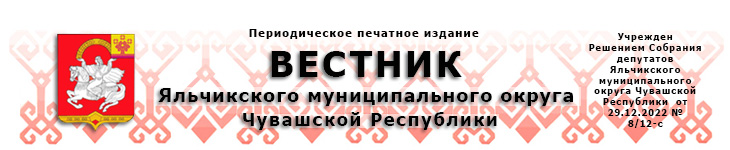 04.12.2023                                                                                                        № 47ЗАКЛЮЧЕНИЕсело Яльчики                                                                                              4 декабря 2023 годаПубличные слушания назначены постановлением главы Яльчикского муниципального округа Чувашской Республики от 16 октября 2023 года № 1008 «О назначении  публичных слушаний по проекту решения Собрания депутатов Яльчикского муниципального округа Чувашской Республики «О внесении изменений в Устав Яльчикского муниципального округа Чувашской Республики». Проект решения Собрания депутатов Яльчикского муниципального округа Чувашской Республики «О внесении изменений в Устав Яльчикского муниципального округа Чувашской Республики», решение Собрания депутатов Яльчикского муниципального округа Чувашской Республики от 29 сентября 2022 года № 1/16-с «Об утверждении Порядка учета и рассмотрения предложений по проекту Устава Яльчикского муниципального округа Чувашской Республики, проекту решения Собрания депутатов Яльчикского муниципального округа Чувашской Республики о внесении изменений и (или) дополнений в Устав Яльчикского муниципального округа Чувашской Республики и порядка участия граждан в его обсуждении» опубликованы в периодическом печатном издании «Вестник Яльчикского муниципального округа Чувашской Республики» от                     24 октября 2023 г. № 41. Инициатор публичных слушаний: Собрание депутатов Яльчикского муниципального округа Чувашской Республики.В публичных слушаниях приняли участие 18 граждан. Публичные слушания были проведены 4 декабря 2023 года с 14 часов 00 минут до 14 часов 45 минут в актовом зале администрации Яльчикского муниципального округа Чувашской Республики  по адресу: Чувашская Республика, Яльчикский район, с. Яльчики, ул. Иванова, д.16, 2 этаж. Заключение о результатах публичных слушаний подготовлено на основе протокола публичных слушаний от 4 декабря 2023 года. В ходе публичных слушаний предложения и замечания не поступали. Выводы: Одобрить проект решения Собрания депутатов Яльчикского муниципального округа Чувашской Республики «О внесении изменений в Устав Яльчикского муниципального округа Чувашской Республики». По результатам публичных слушаний рекомендовать Собранию депутатов Яльчикского муниципального округа Чувашской Республики принять рассмотренный проект решения Собрания депутатов Яльчикского муниципального округа Чувашской Республики «О внесении изменений в Устав Яльчикского муниципального округа Чувашской Республики»  без внесения в него каких-либо поправок и дополнений. Заключение о результатах публичных слушаний подлежит  опубликованию в периодическом печатном издании «Вестник Яльчикского муниципального округа Чувашской Республики». Председательствующий                                                         В.В. Сядуков Секретарь                                                                                 Т.Н. Филимонова ПРОТОКОЛ  ПУБЛИЧНЫХ  СЛУШАНИЙпо проекту решения Собрания депутатов Яльчикского муниципального округа Чувашской Республики «О внесении изменений в Устав Яльчикского муниципального округа Чувашской Республики»село Яльчики                                                                                                  4 декабря 2023 годаМесто проведения публичных слушаний:  актовый  зал здания администрации Яльчикского муниципального округа Чувашской Республики, по адресу: 429380, Чувашская Республика, Яльчикский район, с. Яльчики, ул. Иванова, д.16Время начала: 14 часов 00 минут.Время окончания: 14 часов 45 минут.Правовой акт о назначении публичных слушаний: Постановление главы Яльчикского муниципального округа Чувашской Республики от 24.10.2023  № 1008 «О  назначении публичных слушаний по проекту решения Собрания депутатов Яльчикского муниципального округа Чувашской Республики «О внесении изменений в Устав Яльчикского муниципального округа Чувашской Республики».Наименование предмета публичных слушаний:  Проект решения Собрания депутатов Яльчикского муниципального округа Чувашской Республики «О внесении изменений в Устав Яльчикского муниципального округа Чувашской Республики».Инициатор проведения публичных слушаний: Собрание депутатов Яльчикского муниципального округа Чувашской Республики Информирование общественности о проведении публичных слушаний:- публикация извещения о назначении публичных слушаний в периодическом печатном издании «Вестник Яльчикского муниципального округа Чувашской Республики» от 26.10.2023 № 41  на официальном сайте администрации Яльчикского муниципального округа Чувашской Республики в информационно-телекоммуникационной  в сети «Интернет».Присутствовали: Председательствующий  -  Сядуков Вячеслав Васильевич - председатель Собрания депутатов Яльчикского муниципального округа Чувашской Республики;Председательствующий определил секретаря собрания. Секретарь – Филимонова Татьяна Николаевна – управляющий делами администрации муниципального округа - начальник отдела организационно-контрольной и кадровой работы администрации Яльчикского муниципального округа Чувашской Республики.Присутствуют:  18  граждан Яльчикского муниципального округа Чувашской Республики.  Выступили: Председательствующий Сядуков В.В. по проекту решения Собрания депутатов Яльчикского муниципального округа Чувашской Республики «О внесении изменений в Устав Яльчикского муниципального округа Чувашской Республики» предоставил слово управляющей делами администрации муниципального округа - начальника отдела организационно-контрольной и кадровой работы Филимоновой Т.Н..Филимонова Т.Н.: Довела до сведения участников публичных слушаний информацию о том, что Федеральными законами от 10.07.2023 №286-ФЗ «О внесении изменений в отдельные законодательные акты Российской Федерации», от 04.08.2023 №420-ФЗ «О внесении изменений в Федеральный закон «Об общих принципах организации местного самоуправления в Российской Федерации», от 04.08.2023 № 449-ФЗ «О внесении изменений в отдельные законодательные акты Российской Федерации»  внесены изменения в Федеральный  закон от 06.10.2003 № 131-ФЗ «Об общих принципах организации местного самоуправления в Российской Федерации», в Закон Чувашский Республики от 18.10.2004 № 19 «Об организации местного самоуправления в Чувашской Республике».В связи с изменениями в законодательстве, которые произошли с момента принятия новой редакции Устава с внесением изменений в Устав от 02.06.2023, изложила позицию внести изменения   в Устав Яльчикского муниципального округа Чувашской Республики в целях приведения в соответствие с действующим законодательством, а именно:  1) часть 1 статьи 7 дополнить пунктом 48 следующего содержания:"48) осуществление выявления объектов накопленного вреда окружающей среде и организация ликвидации такого вреда применительно к территориям, расположенным в границах земельных участков, находящихся в собственности Яльчикского муниципального округа.";2) в пункте 11 части 1 статьи 9 слова "федеральными законами" заменить словами "Федеральным законом от 6 октября 2003 г. № 131-ФЗ "Об общих принципах организации местного самоуправления в Российской Федерации";";3) в части 8 статьи 14 слово "органа" заменить словом "округа";4) статью 26 дополнить частью 5.1 следующего содержания:"5.1. Глава Яльчикского муниципального округа освобождается от ответственности за несоблюдение ограничений и запретов, требований о предотвращении или об урегулировании конфликта интересов и неисполнение обязанностей, установленных Федеральным законом от 6 октября 2003 г. № 131-ФЗ "Об общих принципах организации местного самоуправления в Российской Федерации" и другими федеральными законами в целях противодействия коррупции, в случае, если несоблюдение таких ограничений, запретов и требований, а также неисполнение таких обязанностей признается следствием не зависящих от него обстоятельств в порядке, предусмотренном частями 3 - 6 статьи 13 Федерального закона от 25 декабря 2008 г. № 273-ФЗ "О противодействии коррупции".";5) наименование статьи 28 изложить в следующей редакции:"Статья 28. Председатель, заместитель Председателя Собрания депутатов Яльчикского муниципального округа";6) в части 3 статьи 30 слова ", о результатах их деятельности" заменить словами "о результатах его деятельности";7) статью 33 дополнить частью 4.1 следующего содержания:"4.1. Депутат Собрания депутатов Яльчикского муниципального округа, освобождается от ответственности за несоблюдение ограничений и запретов, требований о предотвращении или об урегулировании конфликта интересов и неисполнение обязанностей, установленных Федеральным законом от 6 октября 2003 г. № 131-ФЗ "Об общих принципах организации местного самоуправления в Российской Федерации" и другими федеральными законами в целях противодействия коррупции, в случае, если несоблюдение таких ограничений, запретов и требований, а также неисполнение таких обязанностей признается следствием не зависящих от указанных лиц обстоятельств в порядке, предусмотренном частями 3 - 6 статьи 13 Федерального закона от 25 декабря 2008 г. № 273-ФЗ "О противодействии коррупции".".	На обсуждение жителей вынесен проект  решения Собрания депутатов Яльчикского муниципального округа Чувашской Республики «О внесении изменений в Устав Яльчикского муниципального округа Чувашской Республики»  (далее – проект решения).В ходе обсуждения проекта решения каких-либо предложений и рекомендаций по теме слушаний не поступило. Участники публичных слушаний  предложили принять проект решения в предложенной редакции.Филимонова Т.Н. поставила вопрос на открытое голосование: - одобрить проект решения Собрания депутатов Яльчикского муниципального округа Чувашской Республики «О внесении изменений в Устав Яльчикского муниципального округа Чувашской Республики»:Голосовали: 	«за» - 18		«против» - 0		«воздержался» - 0Решили:Одобрить проект решения Собрания депутатов Яльчикского муниципального округа Чувашской Республики «О внесении изменений в Устав Яльчикского муниципального округа Чувашской Республики» .Председатель  Сядуков В.В. подвел итоги:- публичные слушания считать состоявшимися;- проект решения Собрания депутатов Яльчикского муниципального округа Чувашской Республики «О внесении изменений в Устав Яльчикского муниципального округа Чувашской Республики»   одобрен жителями Яльчикского района Чувашской Республики и рекомендован к принятию на заседании Собрания депутатов Яльчикского муниципального округа Чувашской Республики;- протокол публичных слушаний подлежит направлению в  заседание Собрания депутатов Яльчикского муниципального округа Чувашской Республики   для учета при рассмотрении проекта решения Собрания депутатов Яльчикского муниципального округа Чувашской Республики «О внесении изменений в Устав Яльчикского муниципального округа Чувашской Республики»; - протокол публичных слушаний подлежит  опубликованию  в периодическом печатном издании  «Вестник Яльчикского муниципального округа Чувашской Республики» и размещению на официальном сайте Яльчикского муниципального округа Чувашской Республики в информационно-телекоммуникационной сети «Интернет». В результате рассмотрения материалов публичных слушаний установлено следующее: порядок и процедура публичных слушаний соблюдены согласно действующему законодательству.Публичные слушания считать состоявшимся.Председательствующий                                                                                  В.В. Сядуков                     Секретарь                                                                                                          Т.Н. ФилимоноваПериодическое печатное издание “Вестник Яльчикского муниципального округа  Чувашской Республики”отпечатан в  Администрации Яльчикского муниципального округа Чувашской РеспубликиАдрес: с.Яльчики, ул.Иванова, д.16 Тираж _100_ экз